ВИКОНАВЧИЙ КОМІТЕТ ПОКРОВСЬКОЇ МІСЬКОЇ РАДИДНІПРОПЕТРОВСЬКОЇ ОБЛАСТІ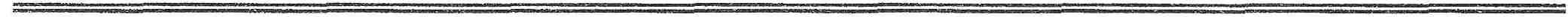 РІШЕННЯ26   червня   2019                              м.Покров                                   №295Про надання дозволу на укладаннядоговору дарування   квартириРозглянувши заяву та документи надані гр. ХХХХХ, ХХХХХ року народження, який зареєстрований за адресою: Дніпропетровська обл., м. Покров, вул. ХХХХ, буд. ХХ, кв. ХХ, виконавчий комітет Покровської міської ради встановив.Заявник просить надати дозвіл на укладання договору дарування квартири належної йому на праві власності, яка знаходиться за адресою: Дніпропетровська область, м. Покров, вул. ХХХХ, буд. ХХ, кв. ХХХХ на користь своєї доньки, гр. ХХХХХ, ХХХХХ року народження. За даною адресою зареєстрована малолітня ХХХХХ, ХХХХ року народження права якої не порушуються при укладанні вищезазначеного договору.Батько дитини, гр. ХХХХ, ХХХХ року народження не заперечує проти укладання вищевказаного договору на користь своєї дружини.Враховуючи вищевикладене, керуючись інтересами дитини, ст.ст. 17, 18 Закону України «Про охорону дитинства», п. 67 постанови Кабінету Міністрів України від 24.09.2008 року № 866 «Питання діяльності органів опіки та піклування, пов’язаної із захистом прав дитини», ст. 12 Закону України « Про основи соціального захисту бездомних осіб і безпритульних дітей», ст.176 Сімейного кодексу України, ст. 71 Цивільного кодексу України, підпунктом 16 пункту «б» ст. 34, статтями 40, 59 Закону України «Про місцеве самоврядування в Україні», виконавчий комітет Покровської міської радиВИРІШИВ:1. Надати дозвіл гр. ХХХХХ, ХХХХ року народження на укладання договору дарування квартири, яка знаходиться за адресою: Дніпропетровська область, м. Покров, вул. ХХХХ, буд. ХХ, кв. ХХХ  на користь своєї доньки, гр. ХХХХХ, ХХХХ року народження.2. Гр. ХХХХХ. протягом 10 днів з моменту укладання договору дарування надати його копію до служби у справах дітей.                  3. Координацію роботи щодо виконання даного рішення покласти на начальника служби у справах дітей Дубіну Н.Ю., контроль – на заступника міського голови Бондаренко Н.О.Міський голова				            			    О.М. Шаповал